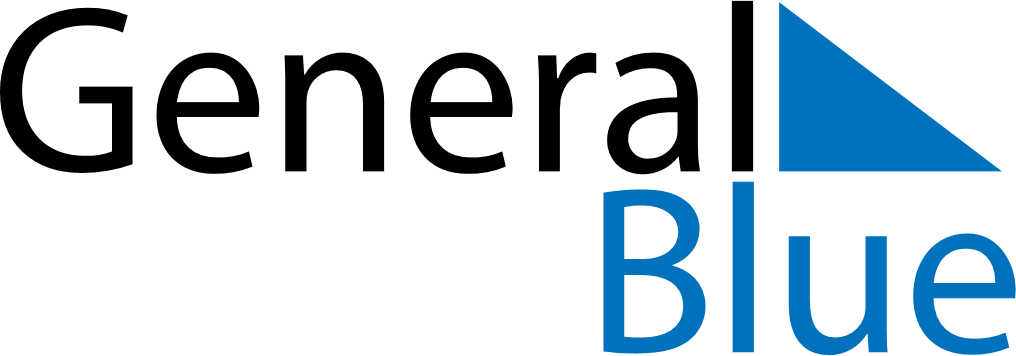 March 2022March 2022March 2022Cocos IslandsCocos IslandsMondayTuesdayWednesdayThursdayFridaySaturdaySunday1234567891011121314151617181920Labour Day2122232425262728293031